RUN 4 IT NORTH DISTRICT CROSS COUNTRY LEAGUE 2015-2016www.northleague.co.uk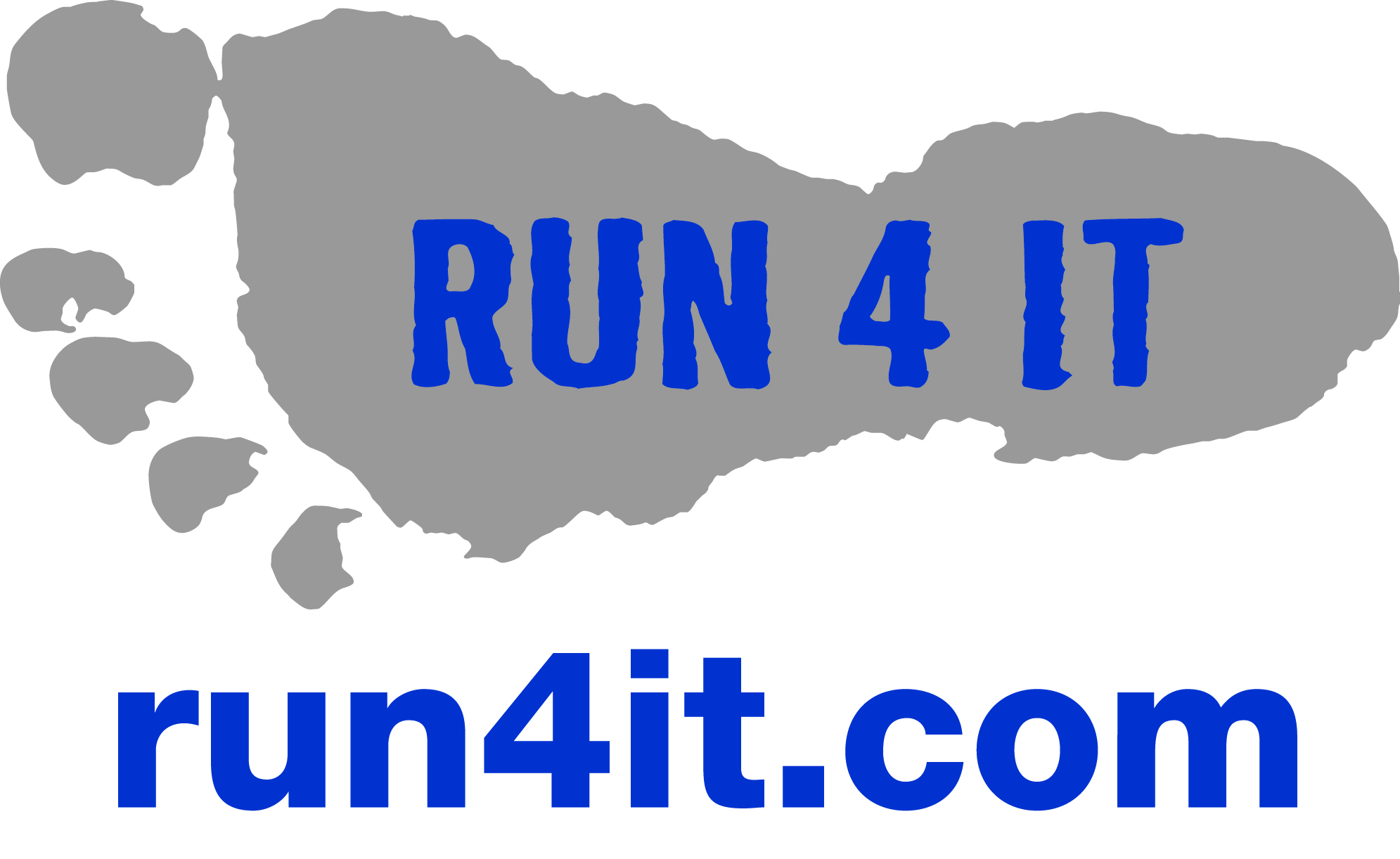 DATE: 16/01/2016               VENUE:   Inverness               AGE GROUP:   Under 17 MenRUN 4 IT NORTH DISTRICT CROSS COUNTRY LEAGUE 2015-2016www.northleague.co.ukDATE:   16/01/2016	                  VENUE:  Inverness           AGE GROUP:   _________________RUN 4 IT NORTH DISTRICT CROSS COUNTRY LEAGUE 2015-2016www.northleague.co.ukDATE:   16/01/2016	                  VENUE:  Inverness           AGE GROUP:   _________________RUN 4 IT NORTH DISTRICT CROSS COUNTRY LEAGUE 2015-2016www.northleague.co.ukDATE:   16/01/2016	                  VENUE:  Inverness           AGE GROUP:   _________________RUN 4 IT NORTH DISTRICT CROSS COUNTRY LEAGUE 2015-2016www.northleague.co.ukDATE:   16/01/2016	                  VENUE:  Inverness           AGE GROUP:   _________________POSNNAMETEAMTIMEPOINTS1Finlay ToddRC25.571002James GeddesIH26.1899 3Keir BeatonES26.06984Luke WilliamsIH27.46975James MontiethGordonstoun28.41966Alex GeddesIH29.19957Adam McLellanRC29.19948Stuart GardinerIH31.09939Jed RussellIH31.169210Jim SchailleGordonstoun32.569111Harrison Jones ParkGordonstoun32.569012Charles WhitelyGordonstoun34.028913Charles OliverGordonstoun34.328814Rumi BoskyGordonstoun35.038715Loras PattisonGordonstoun35.118616Harry ReynoldsGordonstoun35.318517Hamish KerrRC36.438418Logan MathiesonRC36.438319Andrew AmmettGuest37.088220Miketa BaranovGordonstoun43.488121802279237824772576POSNNAMETEAMTIMEPOINTS2675277428732972307131703269336834673566366537643863396240614160425943584457455646554754485349525051POSNNAMETEAMTIMEPOINTS5150524953485447554656455744584359426041614062396338643765366635673468336932703171307229732874277526POSNNAMETEAMTIMEPOINTS76257724782379228021812082198318841785168615871488138912901191109299389479569659749839921001POSNNAMETEAMTIMEPOINTS101102103104105